На основании распоряжения Главы Чувашской Республики от 2 декабря 2016 г. № 473-рг администрация  Порецкого    района  п о с т а н о в л я е т :          1. Внести в План мероприятий (дорожная карта) «Изменения в отраслях социальной сферы, направленные на повышение эффективности сферы культуры Порецкого района Чувашской Республики» (далее – План мероприятий), утвержденный постановлением администрации Порецкого района от 10 апреля 2013 года № 112 (с изменениями от 25.06.2014 года № 291; 24.09.2014 года № 423; 13.04.2014 года № 136; 17.11.2015 года № 323; 03.08.2016 года № 211; 31.05.2017 года № 164; 25.12.2017 года) следующие изменения:           1.1. Пункт 2 раздела IV «Мероприятия по совершенствованию оплаты 
труда работников учреждений культуры» изложить в следующей редакции:            «2. Показателем (индикатором), характеризующим эффективность мероприятий по совершенствованию оплаты труда работников учреждений культуры, является динамика значений соотношения средней заработной платы работников учреждений культуры, повышение оплаты труда которых предусмотрено Указом Президента Российской Федерации от 7 мая 2012 г. № 597, и средней заработной платы по Чувашской Республике: (процентов)           1.2. Подпункт 2  пункта 2 раздела IV «Мероприятия по совершенствованию оплаты 
труда работников учреждений культуры» изложить в следующей редакции:           « 2) численность работников учреждений культуры:            1.3. Приложение к Плану мероприятий изложить в редакции согласно приложению к настоящему постановлению.       2. Настоящее постановление вступает в силу после его   официального опубликования.Глава администрацииПорецкого района                                                                                                      Е.В. Лебедев     Чăваш РеспубликинПăрачкав районěнчи администрацийĕЙЫШĂНУ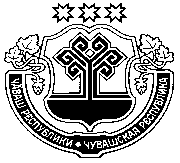 АдминистрацияПорецкого районаЧувашской РеспубликиПОСТАНОВЛЕНИЕ05.07.2018  № 22205.07.2018 № 222Пăрачкав салис. ПорецкоеО внесении изменений в План мероприятий («дорожная  карта») «Изменения в отраслях социальной сферы, направленные на повышение эффективности сферы культуры Порецкого района Чувашской Республики», утвержденный постановлением администрации Порецкого района от 10.04.2013 № 1122012 год2013 год2014 год2015 год2016 год2017 год2018 год».49,146,7649,4653,7154,2767,1680,00».2012 год2013 год2014 год2015 год2016 год2017 год2018 год».83,5077,5074,3065,4062,7061,4055,20».